ПРОГРАММА РАЗВИТИЯ на 2022 - 2027 годы.Егоровщина 2022ПАСПОРТ ПРОГРАММЫ РАЗВИТИЯРАЗДЕЛ 1.ИНФОРМАЦИОННАЯ СПРАВКАОБ ОБЩЕОБРАЗОВАТЕЛЬНОЙ ОРГАНИЗАЦИИ1.1. Этапы развития школыШкола Муниципального общеобразовательного учреждения Иркутского районного муниципального образования «Егоровская начальная школа – детский сад» создана в 1885 году. За прошедший период школа в своем развитии прошла следующие этапы.Этап 1. 1885-1995 Церковно-приходская школа136 выпусков С 1951 года выпустила 437 учеников начальной школы (данные взяты из алфавитной книги записи обучающихся)Этап 2. 1995-20211995 год перешли в новое здание1999 год статус Муниципальное общеобразовательное учреждение «Егоровская начальная общеобразовательная школа»2012 год статус Муниципальное образовательное учреждение Иркутского районного муниципального образования «Егоровская начальная школа-детский сад»2015 год Муниципальное общеобразовательное учреждение Иркутского районного муниципального образования «Егоровская начальная школа – детский сад»1.2. Школа в настоящее времяЮридический адрес школы: 664000, Россия, Иркутская область, Иркутский район, деревня Егоровщина, улица Школьная,15Особенности месторасположения школы, особенности социума: В деревне нет предприятий , обеспечивающих население рабочими местами. 25% родителей не работает, живут за счет детских пособий. Уровень образования низкий, имеют основное образование 70%  родителей, обучались по коррекционной программе 2 родителей, что составляет 5%. Микросреду составляют семьи воспитанников и учащихся. Статистические сведения о социальном статусе семей свидетельствуют о сохранении высокого показателя численности многодетных и социально незащищенных семей (семьи, в которых оформлена опека, имеются дети-инвалиды;)Характеристика контингента обучающихся:            У школы нет филиалов. В ней обучают 29 обучающихся, 4 класса. Из 29 обучающихся 2 обучаются на дому. Разновозрастную группу посещают 31 воспитанник.  Обеспечивает учебный процесс - 7 педагогов Учебные занятия проводятся в одну смену. Разновозрастная группа – 12 часовой режим дня с 07.00-19.00.  Режим работы школы: пятидневная учебная неделя.Обеспечена занятость учащихся во второй половине дня внеурочной деятельностью. На конец 2021 года внеурочной деятельность представлен 5 направлениями: военно -патриотическое, общекультурное, духовно-нравственное, спортивно-оздоровительное, общеинтеллектуальное.Для функционирования школы, в том числе организации образовательного процесса имеются:учебные кабинеты – 2, площадь – 80,65 м2;комната для занятий спортом, площадь – 41,4 м2;столовая (27 посадочных мест);учительская, площадь – 8,97 м2;Сведения об обучающихся. Оценка содержания и качества подготовки обучающихся – статистика показателей за 2018–2021 годыВ школе обучается 3 ребенка с ОВЗ, они же инвалиды, 1 ребенок с легкой умственной отсталостью в общеобразовательном классе (инклюзия) по адаптированной программе, 2 ребенка обучаются на дому с умеренной умственной отсталостью по адаптированным программам.Образовательные услуги, предоставляемые школой: Лицензия № 9015 от 14 марта 2016 года Общее образование. Уровень образования. Дошкольное образование, начальное общее образование.Важные успехи в деятельности школы: 1996-2017 год призовые места на областных праздниках выставках «Урожай»2008 год участие в районном конкурсе «Лучшее образовательное учреждение Иркутского района – 2008»2012-2014 год участие в проекте «Чистые воды Прибайкалья» общественное водоохранное движение»2012 год диплом к медали выставочного комплекса ОАО «СИБЭКСПОЦЕНТР» за высокие достижения в натуралистической и исследовательской работе на учебно-опытных участках и по итогам выставки2014 год организация и проведение мастер – классов в рамках традиционного мероприятия «Неделя практики» в ГБОУ ИО «ИРКПО»2014 год участие в районном конкурсе «Лучшее учреждение – 2014»2016 год победа в муниципальном конкурсе «Лучшая образовательная организация Иркутского района – 2016» в номинации «Прорыв года» в рамках III Форума «Образование Иркутского района – 2016»2019 год победа в номинации «Лучший педагогический проект с применением интерактивных форм представления» муниципального конкурса «Педагогическое проектирование: опыт, инновации, перспективы»2019 год присвоение звания экогероя, участие в акции «Экомарафон переработка осень 2019» сдай макулатуру спаси дерево.Открытость ПрограммыПрограмма является открытым документом, что предполагает возможность внесения в нее изменений в силу объективных причин, в том числе в связи с изменениями во внешней среде. РАЗДЕЛ 2.АНАЛИЗ ДЕЯТЕЛЬНОСТИ ОБЩЕОБРАЗОВАТЕЛЬНОЙ ОРГАНИЗАЦИИВ соответствии с п.3 ст.5 Федерального закона от 29.12.2012 г. № 273-ФЗ «Об образовании в Российской Федерации» в России гарантируются общедоступность и бесплатность в соответствии с федеральными государственными образовательными стандартами дошкольного, начального общего, основного общего и среднего общего образования.Кроме того, предоставляемое образование должно быть качественным.Качество образования - комплексная характеристика образовательной деятельности и подготовки обучающегося, выражающая степень их соответствия федеральным государственным образовательным стандартам, образовательным стандартам, федеральным государственным требованиям и (или) потребностям физического или юридического лица, в интересах которого осуществляется образовательная деятельность, в т.ч. степень достижения планируемых результатов образовательной программы» (№ 273-ФЗ «Об образовании в Российской Федерации»).Качество образования обучающихся на всех уровнях общего образования зависит от многих факторов. Наиболее значимыми из них являются:- качество реализуемых общеобразовательных программ;- качество условий реализации общеобразовательных программ.При этом качество условий реализации общеобразовательных программ напрямую влияет на их качество, а, следовательно, на качество подготовки обучающихся.В связи с этим в рамках Программы развития школы в 2015-2021 гг.  осуществлялась целенаправленная деятельность по созданию условий, необходимых для реализации общеобразовательных программ в соответствиями с требованиями ФГОС ДО, ФГОС НОО, ФГОС НОО обучающихся с ОВЗ, а также дополнительных общеобразовательных программ.В результате были созданы следующие условия реализации основных и дополнительных общеобразовательных программ.2.1. Анализ условий реализации образовательных программ дошкольного образованияОсновная образовательная программа дошкольного образования МОУ ИРМО «Егоровская НШДС», уровень качества программы - оптимальный все критерии оценки признаны соответствующими требованиям ФГОС Д О2.1.1. Анализ условий реализации основной образовательной программы дошкольного образования в соответствии с требованиями ФГОС дошкольного образования (2013 г.)Для реализации основной образовательной программы дошкольного образования созданы следующие условия.Психолого-педагогические условия:Особое внимание уделялось психолого-педагогическим условиям в соответствии с Федеральным государственным образовательным стандартом дошкольного образования. Задачи психолого-педагогической работы по формированию физических, интеллектуальных и личностных качеств детей решались интегрированно в ходе освоения всех образовательных областей наряду с задачами, отражающими специфику каждой образовательной области. Решению поставленных на 2015 -2021 годы задач и качественной реализации Программы развития способствовало проведение методических мероприятий по направлениям развития дошкольников образовательного учреждения; в методическом обеспечении образовательного процесса, во владении информационно коммуникационными технологиями и умением применять их в образовательном процессе. Выводы и предложения: Педагоги показали хороший уровень проведения мероприятий, качество и построение образовательной деятельности соответствует требованиям ФГОС ДО. Кадровый состав, уровень педагогической культуры и профессионального мастерства педагогов, организация методической работы, позволяют осуществлять эффективную работу по реализации ФГОС ДО. Основной целью системы психолого-педагогического обеспечения педагогического процесса в ДОУ, выступает создание условий, направленных на полноценное психофизическое развитие детей и обеспечение их эмоционального благополучия. Формирование профессионального взаимодействия педагогов с детьми дошкольного возраста основывается на субъектном отношение педагога к ребенку, индивидуальном подходе, учете зоны ближайшего развития ребенка, мотивационном подходе, доброжелательном отношении к ребенку. Кадровые условия:Анализ кадровых условий реализации ООП ДО. ОО укомплектована квалифицированными кадрами, в том числе руководящим, педагогическими, учебно-вспомогательными, административно-хозяйственными работниками. Квалификация педагогических и учебно-вспомогательных работников соответствует квалификационным характеристикам, установленным в Едином квалификационном справочнике должностей руководителей, специалистов и служащих, раздел «Квалификационные характеристики должностей работников образования», утвержденном приказом Министерства здравоохранения и социального развития Российской Федерации от 26 августа 2010 г. № 761н (зарегистрирован Министерством юстиции Российской Федерации 6 октября 2010 г., регистрационный № 18638), с изменениями, внесенными приказом Министерства здравоохранения и социального развития Российской Федерации от 31 мая 2011 г. № 448н (зарегистрирован Министерством юстиции Российской Федерации 1 июля 2011 г., регистрационный № 21240). Образовательный процесс осуществляли 2 педагога из них: - воспитатели – 2 чел.; - музыкальный руководитель- 1 чел./0,25 ставки; - инструктор физического воспитания – 1 чел./0,175 ставки Таблица данных образования, квалификации и стажа педагогов.Материально-технические условия, развивающая предметная среда:Материально-технические условия соответствуют требованиям федерального государственного образовательного стандарта дошкольного образования. Помещения и территория МОУ ИРМО «Егоровская НШДС» соответствуют: - санитарно-эпидемиологическим правилам и нормативам СанПиН 2.4.1.3049-13, - правилам пожарной безопасности; - возрасту и индивидуальным особенностям развития детей; - оснащенности помещений развивающей предметно-пространственной средой. Детский сад размещен на отдельной огражденной территории. Территория детского сада озеленена, имеет функциональные зоны, удалена от магистральных улиц, освещена. Зона застройки включает основное здание детского сада, которое размещено в границах участка. На игровой территории установлены малые архитектурные формы и спортивное оборудование для активной деятельности детей во время прогулок. На территории детского сада расположены прогулочные веранды. Здание включает в себя: оборудованные в соответствии с приоритетными направлениями МОУ ИРМО «Егоровская НШДС» для развития детской деятельности:  физкультурный зал – двигательная деятельность;   пространственная среда ОО – игровая деятельность; Здание можно считать полностью доступным для всех категорий лиц с ОВЗ. Дети находятся в постоянном сопровождении педагогического персонала. В МОУ ИРМО «Егоровская НШДС» созданы условия для: охраны и укрепления здоровья детей; Развивающая предметно-пространственная среда группы организована в виде хорошо разграниченных зон, оснащенных большим количеством развивающего материала. Образовательная среда создана с учетом возрастных возможностей детей, зарождающихся половых склонностей и интересов и конструируется таким образом, чтобы ребенок в течение дня мог найти для себя увлекательное дело, занятие. В  группе созданы «центры развития», которые содержат в себе познавательный и развивающих материал в соответствии с возрастом детей: ролевых игр, книжный, настольно-печатных игр, природы, игровой, художественного творчества. В детском саду уделяется особое внимание эстетическому оформлению помещений, т.к. среда играет большую роль в формировании личностных качеств дошкольников. Ребенок находится в детском саду весь день и необходимо, чтобы окружающая обстановка радовала его, способствовала пробуждению положительных эмоций, воспитанию хорошего вкуса. Мебель и игровое оборудование подобраны с учетом санитарных и психологопедагогических требований. В группе созданы условия для самостоятельной, художественной, творческой, театрализованной, двигательной деятельности. В оформлении МОУ ИРМО «Егоровская НШДС» использованы работы, изготовленные в совместной деятельности педагогов с детьми. В групповой комнате, приемной, организованы выставки детского художественного творчества.Территория детского сада - важное составляющее звено развивающей предметно пространственной среды. Игровая площадка соответствует гигиеническим требованиям и обеспечивает удовлетворение потребностей детей в движении и развитии. Покрытие групповой площадки песчаное, с утрамбованным грунтом, не оказывающего вредного воздействия на детей. Для защиты детей от солнца и осадков имеется теневые навесы. Игровая площадка соответствует возрастным и индивидуальным особенностям воспитанников. На игровой площадке имеется игровое оборудование для обеспечения двигательной активности, для сюжетно-ролевых игр. В свободном доступе воспитанников имеется игровое оборудование для сюжетно-ролевых, дидактических и игр с водой и песком, для подвижных игр и трудовой деятельности, для художественно-эстетического, познавательного и речевого развития.  Все снаряды окрашены в яркие цвета, что создает атмосферу праздника и радости. Выводы и предложения. Развивающая предметно-пространственная среда образовательного учреждения и группового помещения построена в соответствии с Федеральным государственным образовательным стандартом дошкольного образования и соответствует действующим санитарным нормам и правилам. Оборудование отвечает санитарно-эпидемиологическим правилам и нормативам, гигиеническим педагогическим и эстетическим требованиям. Подбор оборудования осуществляется исходя из того, что при реализации ООП ДО основной формой работы с детьми и ведущей деятельностью для них является игра. Созданы условия для организации образовательного процесса. В групповом помещении имеется разнообразная атрибутика, дидактический материал, наглядные пособия. Созданы также условия для игровой и театрализованной деятельности, речевого развития, экологического воспитания, познавательной деятельности дошкольников. Для занятий по конструированию имеются разнообразные виды конструкторов. Есть необходимость в пополнении материальной базы ЦИПРА игровыми и дидактическими пособиями; в пополнении физкультурного зала пособиями для формирования и развития основных видов движения и раздаточного материала для общеразвивающих упражнений. 2.2. Анализ условий реализации образовательных программ начального общего образования Основная образовательная программа начального общего образования МОУ ИРМО «Егоровская НШДС», уровень качества программы - оптимальный все критерии оценки признаны соответствующими требованиям ФГОС НОО.В МОУ ИРМО «Егоровская НШДС» система «Школа России» начального образования. Образовательная система обеспечена УМК, используемым в данной программе. В МОУ ИРМО «Егоровская НШДС» сложилась система образования, которую можно охарактеризовать как открытую, саморазвивающуюся, действующую в соответствующей правовой среде, с учетом складывающихся динамичных социальноэкономических и социокультурных условий, традиций, насущных потребностей, наличных потенциалов, приоритетов и перспектив развития территориального сообщества, семьи и личности. Особенность кадров МОУ ИРМО «Егоровская НШДС» определяется высоким уровнем профессионализма педагогов, ориентацией на успех в профессиональной деятельности в развитии творческого потенциала детей. Большинство педагогов прошли обучение и владеют современными образовательными технологиями. Учителя школы: - создают условия для успешного продвижения ребёнка в рамках образовательного процесса, формируют учебную деятельность младших школьников, организовывают постановку учебных целей, создавая условия для их «усвоения» и самостоятельной конкретизации учениками; - побуждают и поддерживают детские инициативы, направленные на поиск средств и способов достижения учебных целей; - организовывают усвоение знаний посредством коллективных форм учебной работы; - осуществляют функции контроля и оценки, постепенно передавая их ученикам); создают условия для продуктивной творческой деятельности ребенка, обеспечивают презентацию и социальную оценку результатов творчества учеников через выставки, конкурсы, фестивали. Классные руководители осуществляют индивидуальное или групповое педагогическое сопровождение образовательного процесса. Администрация обеспечивает условия для эффективной работы специалистов, осуществляет контроль и текущую организационную работу.Таблица данных образования, квалификации и стажа педагогов.2.2.1. Анализ условий реализации основной образовательной программы начального общего образования в соответствии с требованиями ФГОС НОО (2009 г.)Для реализации основной образовательной программы начального общего образования в соответствии с требованиями действующего ФГОС НОО созданы все условия.2.2.2. Анализ условий реализации основной образовательной программы начального общего образования в соответствии с требованиями ФГОС НОО (2021 г.)Для реализации основной образовательной программы начального общего образования в соответствии с требованиями обновленного ФГОС НОО созданы следующие условия.Материально-технические условия:1) возможность достижения обучающимися результатов освоения программы начального общего образования, требования к которым установлены ФГОС; 2) соблюдение: Гигиенических нормативов и Санитарно-эпидемиологических требований; социально-бытовых условий для обучающихся, включающих организацию питьевого режима и наличие оборудованных помещений для организации питания; социально-бытовых условий для педагогических работников, в том числе оборудованных рабочих мест, помещений для отдыха и самоподготовки педагогических работников; требований пожарной безопасности и электробезопасности;требований охраны труда ;  сроков и объемов текущего и капитального ремонта зданий и сооружений, благоустройства территории. Учебно-методические условия:Организация должна предоставлять не менее одного учебника из федерального перечня учебников, допущенных к использованию при реализации имеющих государственную аккредитацию образовательных программ начального общего образования, и (или) учебного пособия в печатной форме, выпущенных организациями, входящими в перечень организаций, осуществляющих выпуск учебных пособий, которые допускаются к использованию при реализации имеющих государственную аккредитацию образовательных программ начального общего образования, необходимого для освоения программы начального общего образования на каждого обучающегося по каждому учебному предмету, курсу, модулю , входящему как в обязательную часть указанной программы, так и в часть программы, формируемую участниками образовательных отношений.Психолого-педагогические условия:1) преемственность содержания и форм организации образовательной деятельности при реализации образовательных программ дошкольного, начального общего образования; 2) социально-психологическую адаптацию обучающихся к условиям Организации с учетом специфики их возрастного психофизиологического развития, включая особенности адаптации к социальной среде; 3) формирование и развитие психолого-педагогической компетентности работников Организации и родителей (законных представителей) несовершеннолетних обучающихся; 4) профилактику формирования у обучающихся девиантных форм поведения, агрессии и повышенной тревожности; 5) психолого-педагогическое сопровождение квалифицированными специалистами (педагогом-психологом, учителем-логопедом, учителем-дефектологом, тьютором, социальным педагогом) участников образовательных отношений: формирование и развитие психолого-педагогической компетентности; сохранение и укрепление психологического благополучия и психического здоровья обучающихся; поддержка и сопровождение детско-родительских отношений; формирование ценности здоровья и безопасного образа жизни; дифференциация и индивидуализация обучения и воспитания с учетом особенностей когнитивного и эмоционального развития обучающихся; мониторинг возможностей и способностей обучающихся, выявление, поддержка иКадровые условия: Реализация программы начального общего образования обеспечивается педагогическими работниками Организации, а также лицами, привлекаемыми к ее реализации с использованием ресурсов нескольких организаций, осуществляющих образовательную деятельность, включая иностранные, а также при необходимости с использованием ресурсов иных организаций. В реализации образовательных программ и (или) отдельных учебных предметов, курсов, модулей, Квалификация педагогических работников Организации должна отвечать квалификационным требованиям, указанным в квалификационных справочниках и (или) профессиональных стандартах (при наличии). Педагогические работники, привлекаемые к реализации программы начального общего образования, должны получать дополнительное профессиональное образование по программам повышения квалификации, в том числе в форме стажировки в организациях, деятельность которых связана с разработкой и реализаций программ начального общего образования.Финансовые условия:Финансовые условия реализации программы начального общего образования должны обеспечивать: соблюдение в полном объеме государственных гарантий по получению гражданами общедоступного и бесплатного начального общего образования; возможность реализации всех требований и условий, предусмотренных ФГОС; покрытие затрат на реализацию всех частей программы начального общего образования. Финансовое обеспечение реализации программы начального общего образования должно осуществляться в соответствии с нормативами финансирования государственных (муниципальных) услуг (за исключением малокомплектных и сельских Организаций), утверждаемыми федеральными органами власти, органами государственной власти субъектов Российской Федерации с учетом требований ФГОС. Формирование и утверждение нормативов финансирования государственной (муниципальной) услуги по реализации программ начального общего образования осуществляются в соответствии с общими требованиями к определению нормативных затрат на оказание государственных (муниципальных) услуг в сфере дошкольного, начального общего, дополнительного образования детей и взрослых.При расчете объема субсидии на финансовое обеспечение выполнения государственного (муниципального) задания на оказание государственных (муниципальных) услуг (выполнение работ) государственным (муниципальным) учреждением . 2.2.3. Анализ условий реализации адаптированных образовательных программ начального общего образования в соответствии с требованиями ФГОС НОО обучающихся с ОВЗ (2014 г.)Для реализации адаптированных образовательных программ начального общего образования созданы специальные условия образования обучающихся с ОВЗ.2.3. Анализ условий реализации дополнительных общеобразовательных программДля реализации дополнительных общеобразовательных программ созданы следующие условия, в т.ч. специальные условия образования обучающихся с ОВЗ.В школе работает кружок «Юный растениевод»  с 1996 года, его посещают все обучающиесяКадровые условия:Педагог дополнительного образования, квалификационная категория – первая, образование средне специальное.Выводы:Таким образом, в школе созданы достаточные условия для реализации основных и дополнительных общеобразовательных программ, в т.ч. адаптированных.Вместе с тем, за прошедший период не все условия удалось создать в полной мере.Некоторые условия требуют дальнейшего развития для эффективной реализации образовательных программ в условиях действующих ФГОС общего образования.1. Условия, требующие дальнейшего развития для эффективной реализации образовательных программ дошкольного образования в соответствии с требованиями ФГОС ДО (2013 г.):соблюдение равных прав воспитателей, администрации, воспитанников группы и их родителей (законных представителей) для внесения в общий план идей о темах, содержании, видах деятельности. самостоятельное определение Режима и распорядка днясоздание и построение развивающей предметно-пространственной среды.2. Условия, требующие дальнейшего развития для эффективной реализации образовательных программ начального общего образования в соответствии с требованиями ФГОС НОО (2009 г., 2021 г.,) и ФГОС НОО обучающихся с ОВЗ (2014 г.):кадровые, психолого-педагогические, финансовые, материально-технические, а также учебно-методические и информационное обеспечение; обоснование необходимых изменений в имеющихся условиях в соответствии с приоритетами основной образовательной программы начального общего образования образовательного учреждения; механизмы достижения целевых ориентиров в системе условий; сетевой график (дорожную карту) по формированию необходимой системы условий; контроль за состоянием системы условий. В связи с тем, что с 01 сентября 2022 года в школе начинается поэтапный переход на обновленные ФГОС НОО (2021 г.), требуется обновление имеющихся и создания новых условий реализации образовательных программ.Таким образом, в школе созданы достаточные ресурсы для реализации основных и дополнительных общеобразовательных программ (в т.ч. адаптированных) на всех уровнях общего образования.Вместе с тем анализ показал, что необходимо продолжить работу по созданию и модернизации всех видов ресурсов в соответствии с требованиями ФГОС общего образования.Некоторые условия (виды ресурсов) школа в силах создать самостоятельно, другие виды ресурсов (дорогостоящих, эксклюзивных, затратных и пр.) в масштабах одной школы создавать нецелесообразно или невозможно.РАЗДЕЛ III. КОНЦЕПЦИЯ ПРОГРАММЫ РАЗВИТИЯМиссия МОУ ИРМО «Егоровская НШДС» определена как согласованное видение администрации, педагогов школы, обучающихся, их родителей (законных представителей), работодателей, властных структур на развитие школы по пути  школы-социокультурного центра муниципального образования. В соответствии с заданной миссией цель деятельности МОУ ИРМО «Егоровская НШДС» заключается в создании условий для получения качественного образования каждым обучающимся в соответствии с его индивидуальными особенностями и образовательными потребностями.Ведущими подходами для дальнейшего развития школы являются:- системный подход, в соответствии с которым школа рассматривается как открытая развивающая и развивающаяся система, гибко реагирующая на изменения внешней по отношению к ней среды;- стратегический подход, который предписывает осуществление деятельности по управлению школой на основе долгосрочного прогноза развития;- информационный подход, заключающийся в том, что управление школой по су своей сути является информационным процессом, состоящим из трех основных этапов: сбора информации о функционировании школы (элемент обратной связи), ее переработки и принятия управленческого решения (передачи командной информации от управляющей подсистемы к управляемой подсистеме);- мотивационно-ресурсный подход, предписывающий создание тех видов ресурсов, которые необходимы для реализации поставленных целей и задач.Именно осмысление ресурсного подхода позволяет найти пути создания необходимых условий для реализации основных и дополнительных образовательных программ путем организации сетевого взаимодействия образовательных и других организаций и учреждений.Федеральный закон от 29.12.2012 ФЗ-№273 «Об образовании в Российской федерации» (статья 15 «Сетевая форма реализации образовательных программ») разрешает использование сетевых форм реализации образовательных программ с использованием ресурсов нескольких организаций, осуществляющих образовательную деятельность.В реализации образовательных программ с использованием сетевой формы наряду с организациями, осуществляющими образовательную деятельность, могут участвовать научные организации, медицинские организации, организации культуры, физкультурно-спортивные и иные организации, обладающие ресурсами, необходимыми для осуществления обучения, проведения учебной и производственной практики и осуществления иных видов учебной деятельности, предусмотренных соответствующей образовательной программой.Использование сетевой формы реализации образовательных программ осуществляется на основании договора. Для организации реализации образовательных программ с использованием сетевой формы несколькими организациями, осуществляющими образовательную деятельность, такие организации также совместно разрабатывают и утверждают образовательные программы.Использование сетевых ресурсов для развития школы предполагает организацию ее взаимодействия со следующими учреждениями и организациями. Другими идеями развития школы являются следующие.1. Основные идеи для создания кадровых условий:Стопроцентная укомплектованность школы педагогическими кадрами; Привлечение молодых специалистов в возрасте до 35 лет; Доля аттестованных педагогических работников на первую и высшую категорию к общему числу педагогических работников школы должна составить не менее 60% ; Результаты участия педагогов в инновационной деятельности- до 50% от общей численности педагогического коллектива; Педагогический коллектив школы продолжит ежегодно участвовать в проектах и профессиональных конкурсах2. Основные идеи для создания психолого-педагогических условий:Стандарт охватывает деятельность психологов, которые работают в системе дошкольного, начального общего образования. Если говорить о видах деятельности, которым предстоит заниматься психологам, то в стандарте они представлены очень подробно. Все они (под названием «обобщенные трудовые функции») объединены в два блока, каждый из которых содержит целый перечень трудовых функций (по-нашему – направлений работы).            Первый из них – «Психолого-педагогическое сопровождение образовательного процесса в образовательных учреждениях общего и дополнительного образования, сопровождение основных и дополнительных образовательных программ». Второй блок отражает работу психолога с особыми детьми – «Оказание психолого-педагогической помощи лицам с ограниченными возможностями здоровья, испытывающим трудности в освоении основных общеобразовательных программ, развитии и социальной адаптации». 3. Основные идеи для создания необходимого учебно-методического и информационного обеспечения реализации основных образовательных программ: Информационная среда должна обеспечить эффективную деятельность обучающихся по освоению основной образовательной программы дошкольного и начального  общего образования и эффективную образовательную деятельность педагогических работников по реализации основной образовательной программы дошкольного, начального общего образования, в том числе возможность: - создания, поиска, сбора, анализа, обработки и представления информации (работа с текстами в бумажной и электронной форме, запись и обработка изображений и звука, выступления с аудио-, видео- и графическим сопровождением, общение в Интернете); - планирования образовательного процесса и его ресурсного обеспечения; - размещения и сохранения используемых участниками образовательного процесса информационных ресурсов, учебных материалов, предназначенных для образовательной деятельности обучающихся, а также анализа и оценки такой деятельности; доступа к размещаемой информации; - мониторинга хода и результатов учебного процесса, фиксацию результатов деятельности обучающихся и педагогических работников; мониторинга здоровья обучающихся; - дистанционного взаимодействия всех участников образовательного процесса: обучающихся, педагогических работников, администрации образовательного учреждения, родителей (законных представителей) обучающихся, методических служб, общественности, органов, осуществляющих управление в сфере образования; - сетевого взаимодействия образовательных учреждений, в том числе с образовательными учреждениями дополнительного образования, а также органов, осуществляющих управление в сфере образования; - ограничения доступа к информации, несовместимой с задачами духовно нравственного развития и воспитания обучающихся; - учета контингента обучающихся, педагогических работников, родителей обучающихся, в образовательном учреждении; - доступа обучающихся и педагогических работников к максимальному числу сокровищ отечественной и зарубежной культуры, достижениям науки и искусства; электронным информационно-образовательным ресурсам, размещенным в федеральных и региональных базах данных; - организации работы в режиме как индивидуального, так и коллективного доступа к информационно-образовательным ресурсам; - организации дистанционного образования; - взаимодействия образовательного учреждения с другими организациями социальной сферы: учреждениями дополнительного образования детей, учреждениями культуры, здравоохранения, спорта, досуга, службами занятости населения, обеспечения безопасности жизнедеятельности; - информационно-методического сопровождения образовательного процесса с учетом индивидуальных возрастных, психологических и физиологических особенностей обучающихся, в том числе талантливых и одаренных, включая обучающихся, оказавшихся в трудной жизненной ситуации, а также с ограниченными возможностями здоровья и инвалидов. 4. Основные идеи для создания материально-технических условий:Материально техническая база образовательной организации должна быть приведена в соответствие с задачами по обеспечению реализации основной образовательной программы образовательной организации и созданию соответствующей образовательной и социальной среды. Для этого образовательная организация разрабатывает и закрепляет локальным актом перечни оснащения и оборудования образовательной организации. Критериальными источниками оценки учебноматериального обеспечения образовательной деятельности являются требования ФГОС НОО, лицензионные требования и условия Положения о лицензировании образовательной деятельности, утверждѐнного постановлением Правительства Российской Федерации 28 октября 2013г. № 966, а также соответствующие приказы и методические рекомендации, в том числе: – постановление Федеральной службы по надзору в сфере защиты прав потребителей и благополучия человека от 29 декабря 2010 г. № 189, СанПиН 2.4.2.282110 «Санитарноэпидемиологические требования к условиям и организации обучения в общеобразовательных учреждениях»; – приказ Минобрнауки России от 4 октября 2010 г. № 986 «Об утверждении федеральных требований к образовательным учреждениям в части минимальной оснащѐнности учебного процесса и оборудования учебных помещений»; – приказ Минобрнауки России от 23 июня 2010 г. № 697 «Об утверждении федеральных требований к образовательным учреждениям в части охраны здоровья обучающихся, воспитанников»; – перечни рекомендуемой учебной литературы и цифровых образовательных ресурсов; – аналогичные перечни, утверждѐнные региональными нормативными актами и локальными актами образовательной организации разработанные с учѐтом особенностей реализации основной образовательной программы в образовательной организации. В соответствии с требованиями ФГОС НОО для обеспечения всех предметных областей и внеурочной деятельности образовательная организация, реализующая основную образовательную программу начального общего образования, обеспечивает мебелью, презентационным оборудованием, освещением, хозяйственным инвентарѐм и оборудуется: – учебными кабинетами с автоматизированными рабочими местами обучающихся и педагогических работников; – помещениями для занятий естественнонаучной деятельностью, моделированием, техническим творчеством, иностранными языками; – помещениями (кабинетами, мастерскими, студиями) для занятий музыкой, хореографией и изобразительным искусством; – помещениями библиотек с рабочими зонами, оборудованными читальными залами и книгохранилищами, обеспечивающими сохранность книжного фонда, медиатекой; – актовым залом; – спортивными сооружениями (комплексами, залами, бассейнами, стадионами, спортивными площадками, тирами), оснащѐнными игровым, спортивным оборудованием и инвентарѐм; – помещениями для питания обучающихся, а также для хранения и приготовления пищи, обеспечивающими возможность организации качественного горячего питания, в том числе горячих завтраков; – административными и иными помещениями, оснащѐнными необходимым оборудованием, в том числе для организации учебной деятельности процесса с детьми инвалидами и детьми с ОВЗ; – гардеробами, санузлами, местами личной гигиены; – участком (территорией) с необходимым набором оснащѐнных зон. Образовательная организация обеспечивает комплектом средств обучения, поддерживаемых инструктивно методическими материалами и модулем программы повышения квалификации по использованию комплекта в образовательной деятельности, обеспечивающей реализацию основных образовательных программ в соответствии с требованиями ФГОС НОО. Состав комплекта средств обучения должен объединять как современные (инновационные) средства обучения на базе цифровых технологий, так и традиционные — средства наглядности (печатные материалы, натуральные объекты, модели), а также лабораторное оборудование, приборы и инструменты для проведения натурных экспериментов и исследований, расходные материалы и канцелярские принадлежности.Сформулированные идеи являются основной для отбора программных мероприятий, выполнение которых будет способствовать достижению цели деятельности общеобразовательной организации - Определить стратегию развития образовательной организации в условиях модернизации образованияРАЗДЕЛ IV. ПРОГРАММНЫЕ МЕРОПРИЯТИЯПрограммные мероприятия, направленные на достижение цели Программы развития, обусловлены требованиями к условиям реализации основных и адаптированных образовательных программ дошкольного, начального общего образования, предъявляемыми соответствующими ФГОС общего образования, а также к условиям реализации дополнительных общеобразовательных программ.В связи с этим они объединены в подразделы:4.1. Управление реализацией ФГОС дошкольного образования (2013 г.);4.2. Управление реализацией ФГОС начального общего образования (2009 г.);4.3. Управление введением и реализацией ФГОС начального общего образования (2021 г.);4.4. Управление реализацией ФГОС начального общего образования обучающихся с ОВЗ (2014)           4.8. Управление реализацией дополнительных общеобразовательных программ.Названия единичных проектов в каждом подразделе обусловлены перечнем совокупности условий ФГОС дошкольного, начального общего образования, а также ФГОС НОО обучающихся с ОВЗ.4.1. ПРОЕКТ «УПРАВЛЕНИЕ РЕАЛИЗАЦИЕЙ ФГОС ДОШКОЛЬНОГО ОБРАЗОВАНИЯ»Цель Проекта: создание организационно-управленческого механизма, обеспечивающего эффективную реализации ФГОС ДО (2013 г.) в МОУ ИРМО «Егоровская НШДС»Задачи Проекта:Создать совокупность условий, необходимых для эффективной реализации основной образовательной программы дошкольного образования в соответствии с требования ФГОС НОО (2013 г.):1. Психолого-педагогические условия;2. Кадровые условия;3. Материально-технические условия;4. Финансовые условия;5. Предметно-пространственная среда. Единичный проект № 1. Психолого-педагогические условия реализации образовательных программ дошкольного образования.Цель: обеспечить психолого-педагогические условия реализации основной и адаптированных образовательных программ дошкольного образования.Единичный проект № 2. Кадровые условия реализации образовательных программ дошкольного образования.Цель: обеспечить кадровые условия реализации основной и адаптированных образовательных программ дошкольного образования.Единичный проект № 3. Материально-технические условия реализации образовательных программ дошкольного образования.Цель: обеспечить материально-технические условия реализации основной и адаптированных образовательных программ дошкольного образования.Единичный проект № 4. Финансовые условия реализации образовательных программ дошкольного образования.Цель: обеспечить финансовые условия реализации основной и адаптированных образовательных программ дошкольного образования.Единичный проект № 5. Развитие предметно-пространственной средыЦель: обеспечить создание развивающей предметно-пространственной среды, соответствующей требованиям ФГОС ДО.4.2. ПРОЕКТ«УПРАВЛЕНИЕ РЕАЛИЗАЦИЕЙ ФГОС НАЧАЛЬНОГО ОБЩЕГО ОБРАЗОВАНИЯ (2009 г.)»Цель Проекта: создание организационно-управленческого механизма, обеспечивающего эффективную реализации ФГОС НОО (2009 г.) в МОУ ИРМО «Егоровская НШДС»Задачи Проекта:Создать совокупность условий, необходимых для эффективной реализации основной образовательной программы начального общего образования в соответствии с требования ФГОС НОО (2009 г.):1. Кадровые условия;2. Психолого-педагогические условия;3. Финансовые условия;4. Материально-технические условия;5. Информационно-образовательную среду;6. Учебно-методическое и информационное обеспечение, необходимое для реализации ФГОС НОО.Единичный проект № 1. Кадровые условия реализации основной образовательной программы начального общего образования.Цель: обеспечить кадровые условия реализации основной образовательной программы начального общего образования.Единичный проект № 2. Психолого-педагогические условия реализации основной образовательной программы начального общего образования.Цель: обеспечить психолого-педагогические условия реализации основной образовательной программы начального общего образования.Единичный проект № 3. Финансовые условия реализации основной образовательной программы начального общего образования.Цель: обеспечить финансовые условия реализации основной образовательной программы начального общего образования.Единичный проект № 4. Материально-технические условия реализации основной образовательной программы начального общего образования.Цель: обеспечить материально-технические условия реализации основной образовательной программы начального общего образования.Единичный проект № 5. Информационно-образовательная среда, необходимая для реализации основной образовательной программы начального общего образования. Цель: создать информационно-образовательную среду для реализации основной образовательной программы начального общего образования.Единичный проект № 6. Учебно-методическое и информационное обеспечение, необходимое для реализации основной образовательной программы начального общего образования.Цель: обеспечить учебно-методические и информационные условия реализации основной образовательной программы начального общего образования.4.3. ПРОЕКТ«УПРАВЛЕНИЕ ВВЕДЕНИЕМ И РЕАЛИЗАЦИЕЙ ФГОС НОО (2021 г.)»Цель Проекта: создание организационно-управленческого механизма, обеспечивающего эффективное управление введением и реализацией ФГОС НОО (2021 г.) в МОУ ИРМО «Егоровская НШДС»Задачи Проекта:создать совокупность условий, необходимых для реализации основной образовательной программы начального общего образования в соответствии с требования ФГОС НОО (2021):1. Материально-технические условия;2. Учебно-методические условия;3. Психолого-педагогические условия; 4. Кадровые условия;5. Финансовые условия.Единичный проект № 1. Материально-технические условия реализации основной образовательной программы начального общего образования.Цель: обеспечить материально-технические условия реализации основной образовательной программы начального общего образования.Единичный проект № 2. Учебно-методические условия реализации основной образовательной программы начального общего образования.Цель: обеспечить учебно-методические условия реализации основной образовательной программы начального общего образования.Единичный проект № 3. Психолого-педагогические условия реализации основной образовательной программы начального общего образования.Цель: обеспечить психолого-педагогические условия реализации основной образовательной программы начального общего образования.Единичный проект № 4. Кадровые условия реализации основной образовательной программы начального общего образования.Цель: Обеспечить кадровые условия реализации основной образовательной программы начального общего образования.Единичный проект № 5. Финансовые условия реализации основной образовательной программы начального общего образования.Цель: обеспечить финансовые условия реализации основной образовательной программы начального общего образования.4.4. ПРОЕКТ«УПРАВЛЕНИЕ РЕАЛИЗАЦИЕЙ ФГОС НАЧАЛЬНОГО ОБЩЕГО ОБРАЗОВАНИЯ ОБУЧАЮЩИХСЯ С ОВЗ (2014)»Цель Проекта: создание организационно-управленческого механизма, обеспечивающего эффективное управление реализацией ФГОС НОО обучающихся с ОВЗ В МОУ ИРМО «Егоровская НШДС»Задачи Проекта:создать совокупность условий, необходимых для реализации адаптированных образовательных программ начального общего образования в соответствии с требования ФГОС НОО обучающихся с ОВЗ:1. Кадровые условия; 2. Финансово-экономические условия;3. Материально-технические условия.Единичный проект № 1. Кадровые условия, необходимые для реализации адаптированных образовательных программ начального общего образования.Цель: обеспечить кадровые условия реализации адаптированных образовательных программ начального общего образования.Единичный проект № 2. Финансово-экономические условия, необходимые для реализации адаптированных образовательных программы начального общего образования.Цель: обеспечить финансово-экономические условия реализации адаптированных образовательных программ начального общего образования.Единичный проект № 3. Материально-технические условия, необходимые для реализации адаптированных образовательных программ начального общего образования.Цель: обеспечить материально-технические условия реализации адаптированных образовательных программ начального общего образования.4.5. ПРОЕКТ«УПРАВЛЕНИЕ РЕАЛИЗАЦИЕЙ ДОПОЛНИТЕЛЬНЫХ ОБЩЕОБРАЗОВАТЕЛЬНЫХ ПРОГРАММ»Цель Проекта: создание организационно-управленческого механизма, обеспечивающего эффективное управление реализацией дополнительных общеобразовательных программ в МОУ ИРМО «Егоровская НШДС»Задачи Проекта:создать совокупность условий, необходимых для реализации дополнительных общеобразовательных программ (в т.ч. адаптированных):1. Кадровые условия; 2. Психолого-педагогические условия;3. Финансовые условия;4. Материально-технические условия; 5. Информационно-образовательная среда;6. Учебно-методическое и информационное обеспечение.Единичный проект № 1. Кадровые условия реализации дополнительных общеобразовательных программ.Цель: обеспечить кадровые условия реализации дополнительных общеобразовательных программ, в т.ч. адаптированных.Единичный проект № 2. Психолого-педагогические условия реализации дополнительных общеобразовательных программ.Цель: обеспечить психолого-педагогические условия реализации дополнительных общеобразовательных программ, в т.ч. адаптированных.Единичный проект № 3. Информационно-образовательная среда реализации дополнительных общеобразовательных программ.Цель: создать информационно-образовательную среду для реализации дополнительных общеобразовательных программ, в т.ч. адаптированных.Единичный проект № 6. Учебно-методическое обеспечение реализации дополнительных общеобразовательных программ.Цель: обеспечить учебно-методические и информационные условия реализации дополнительных общеобразовательных программ, в т.ч. адаптированных.РАЗДЕЛ V. ИННОВАЦИОННЫЕ РИСКИВ процессе реализации программы развития могут возникнуть риски, связанные в первую очередь с частичным затруднением или невозможностью создания тех иных условий для реализации основных и адаптированных образовательных программ дошкольного, начального общего, а также для дополнительных общеобразовательных программ.Программа предусматривает снижение возможных инновационных рисков.РАЗДЕЛ VI.УПРАВЛЕНИЕ ПРОГРАММОЙ РАЗВИТИЯОбщее управление реализацией программы осуществляется директором МОУ ИРМО «Егоровская НШДС». Управление реализаций Программы предполагается через:- координацию деятельности исполнителей в ходе работы координационного совета школы;- разработку и реализацию ежегодных планов работы школы;- разработку локальных нормативных актов, приказов, распоряжений;- текущий контроль за выполнением программных мероприятий;- подведение промежуточных итогов реализации Программы Управляющий совет МОУ ИРМО «Егоровская НШДС»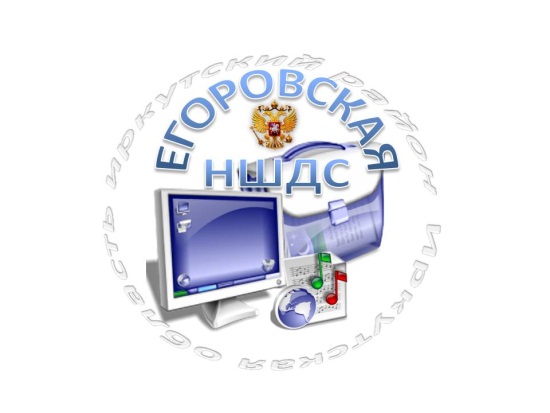 Иркутская областьИркутский районд. Егоровщинаул. Школьная,15муниципальное общеобразовательное учреждениеИркутского районного муниципального образования«Егоровская начальная школа – детский сад»Согласовано:Учредитель Управление образования АИРМОНачальник управления образования ____________Р.Р. Зарипов «____»__________20__ г.СОГЛАСОВАНО:на заседании Управляющего советаПротокол № «_______»____________2020 годаУТВЕРЖДАЮ:директор ______________И.П. Кукина«________»_________2020 г. Пр.№______№ п/пСОДЕРЖАНИЕСтр.Паспорт Программы31Раздел 1. Информационная справка об общеобразовательной организации 52Раздел 2. Анализ деятельности общеобразовательной организации82.1Анализ условий реализации образовательных программ дошкольного образования82.1.1Анализ условий реализации основной образовательной программы дошкольного образования в соответствии с требованиями ФГОС дошкольного образования (2013 г.)82.2Анализ условий реализации образовательных программ начального общего образования 112.2.1Анализ условий реализации основной образовательной программы начального общего образования в соответствии с требованиями ФГОС НОО (2009 г.)112.2.2Анализ условий реализации основной образовательной программы начального общего образования в соответствии с требованиями ФГОС НОО (2021 г.)112.2.3Анализ условий реализации адаптированных образовательных программ начального общего образования в соответствии с требованиями ФГОС НОО обучающихся с ОВЗ (2014 г.)112.3Анализ условий реализации дополнительных общеобразовательных программ133Раздел 3. Концепция программы развития154Раздел 4. Программные мероприятия194.1Управление реализацией ФГОС дошкольного образования (2013 г.)204.2Управление реализацией ФГОС начального общего образования (2009 г.)334.3Управление введением и реализацией ФГОС начального общего образования (2021 г.)384.4Управление реализацией ФГОС начального общего образования обучающихся с ОВЗ (2014 г.)444.5Управление реализацией дополнительных общеобразовательных программ515Раздел 5. Инновационные риски546Раздел 6. Управление программой развития54Наименование ПрограммыПрограмма развития Муниципального общеобразовательного учреждения Иркутского районного муниципального образования «Егоровская начальная школа – детский сад» на 2022-2027 годыКоординатор ПрограммыКукина Ирина Павловна - директорЮридический адрес 664000, Россия, Иркутская область, Иркутский район, деревня Егоровщина, улица Школьная,15Телефон (код и номер)89500669789e-mailegor-shkola@mail.ruCайтEgorovskaya.ruРазработчики ПрограммыКукина Ирина Павловна – директорАнциферова Янина Николаевна – учительГаськов Максим Константинович – учительГрафенина Татьяна Георгиевна – воспитательМуравьёва Ольга Александровна – учительРадионова Анна Николаевна – учительСюмкина Татьяна Викторовна – учительТрушина Анастасия Владиславовна - воспитатель  Обоснование ПрограммыПрограмма является преемственной по отношению к программе развития МОУ ИРМО «Егоровская НШДС», реализованной в 2015-2021 году.Программа направлена на создание условий, необходимых для реализации федеральных государственных образовательных стандартов дошкольного, начального общего образования, а также дополнительных общеобразовательных программНормативная базаФедеральный закон Российской Федерации «Об образовании в Российской Федерации» (от 29.12.2012 г. № 273-ФЗ);Нацпроект «Образование» на 2019-2024 гг.;Единый квалификационный справочник должностей руководителей, специалистов и служащих, раздел «Квалификационные характеристики должностей работников образования» (утв. приказом Министерства здравоохранения и социального развития РФ от 26.08.2010 г. № 761н);Профессиональный стандарт «Руководитель образовательной организации (управление дошкольной образовательной организацией и общеобразовательной организацией)» (утв. приказом Минтруда и социальной защиты РФ от 19.04.2021 г. № 250н);Профессиональный стандарт педагога (педагогическая деятельность в сфере дошкольного, начального общего, основного общего, среднего общего образования) (воспитатель, учитель) (Приказ Министерства труда и социальной защиты РФ от 18.10.2013 г. № 544н);ФГОС ДО (утв. приказом Минобрнауки РФ от 17.10.2013 г. №1155);ФГОС НОО (утв. приказом Минобрнауки РФ от 06.10.2009 г. № 373);ФГОС НОО (утв. приказом Минпросвещения РФ от 31.05.2021 г. №286);ФГОС НОО обучающихся с ОВЗ (утвержден приказом Минобрнауки РФ от 19.12.2014 г. №1598);ФГОС ООО (утв. приказом Минобрнауки РФ от 17.12.2010 г. № 1897);ФГОС ООО (утв. приказом Минпросвещения РФ от 31.05.2021 г. №287);ФГОС СОО (утв. приказом Минобрнауки РФ от 17.05.2012 г. №413);Санитарно-эпидемиологические требования к организациям воспитания и обучения, отдыха и оздоровления детей и молодежи Постановление Главного государственного санитарного врача РФ от 28.09.2020 г. № 28;Порядок организации и осуществления образовательной деятельности по основным общеобразовательным программам - образовательным программам дошкольного образования (утв. приказом Минпросвещения РФ от 31.07.2020 г. № 373);Порядок организации и осуществления образовательной деятельности по основным общеобразовательным программам - образовательным программам начального общего, основного общего и среднего общего образования (утв. приказом Минпросвещения РФ от 28.08.2020 г. № 442);Порядок организации и осуществления образовательной деятельности по дополнительным общеобразовательным программам (утв. приказом Минпросвещения РФ от 09.11.2018 г. № 196);Устав МОУ ИРМО «Егоровская НШДС»Цель Программы Определить стратегию развития образовательной организации в условиях модернизации образования Задачи Программы Обеспечить необходимые условия для реализации основных образовательных программ дошкольного, начального общего образования в соответствиями с требованиями ФГОС и дополнительных общеобразовательных программСроки реализации Программы2022 - 2027 гг. Этапы реализации Программы2022 - 2023 уч.г. – подготовительный этап;2023 - 2026 уч.г. – основной этап;2026 - 2027 уч.г. – контрольно-оценочный этап Объёмы и источники финансирования ПрограммыСредства субсидии на муниципальное задание.Целевые субсидии.Ожидаемые конечные результаты реализации ПрограммыСозданы необходимые условия для реализации основных образовательных программ дошкольного, начального общего образования  в соответствиями с требованиями ФГОС и дополнительных общеобразовательных программ№ п/пПараметры статистики2018–2019
учебный год2019–2020
учебный год2020–2021
учебный год1Количество детей, обучавшихся на конец учебного года2725222Количество учеников, оставленных на повторное обучение:---3Успеваемость100%100%100%4Качество40%45%45%Уровень образованияКоличество педагоговКоличество педагоговУровень образования2015/2016/2017/20182019/2020/2021Среднее профессиональное2 (100%)2 (100%)в том числе педагогическое2 (100%)2 (100%)Квалификация Квалификация Квалификация I квалификационная категория2(100%)1(50%)Без квалификационной категории01(50%)Уровень образованияКоличество педагоговКоличество педагоговУровень образования2015/2016/2017/20182019/2020/2021Высшее профессиональное3 (60%)3 (60%)в том числе педагогическое3 (60%)3 (60%)Среднее профессиональное2 (40%)2 (40%)в том числе педагогическое2 (40%)2 (40%)Квалификация Квалификация Квалификация I квалификационная категория4(80%)4(80%)Без квалификационной категории1(20%)1(20%)№ п/пОрганизация(полное наименование)Вид ресурсаНазначение1Музыкальная школа села ОекШкола Для проведения занятий по музыке2Военно-спортивный клуб «Медведь»КлубДля занятий армейским рукопашным боем3Церковь Успения Пресвятой Богородицы в селе Оёк Иркутского района Иркутской областиВоскресная школаДля проведения занятий, способствующих духовно-нравственному воспитанию4МКУ ДО ИРМО центр развития творчества детей и юношестваКружок Для проведения занятий по экологической, натуралистической направленности, выращивания овощных культур на пришкольном участке.№ п/пМероприятияСроки реализацииСроки реализацииОтветственные № п/пМероприятияначалоокончаниеОтветственные 1Обеспечение преемственности ФГОС дошкольного и ФГОС начального общего образования:20222027Педагоги разновозрастной группы  и начальной школы1.1Повышения качества предоставления услуг20222027Педагоги разновозрастной группы1.2Коррекция незначительных отклонений развития детей20212026Педагоги разновозрастной группы1.3Сотрудничество педагогов разновозрастной группы и начальной школы20222027Педагоги разновозрастной группы  и начальной школы1.4Формирование партнерских отношений20222027Директор, педагоги разновозрастной группы2Соблюдение требований к наполняемости Групп с учетом возраста детей, их состояния здоровья, специфики образовательной программы:2022            20272022            2027Педагоги разновозрастной группы2.1До 3-х лет не менее  2,5 м в квадрате на одного ребенка2022            20272022            2027Педагоги разновозрастной группы2.2От 3-х до 7 лет не менее 2 м в квадрате на одного ребенка2022            20272022            2027Педагоги разновозрастной группы3Соблюдение требований к максимально допустимому объему образовательной нагрузки с учетом санитарно-эпидемиологических правил и нормативов СанПиН:20222027Педагоги разновозрастной группы3.1До 3-х лет 1,5 часа в неделю, продолжительность занятия 10 минут20222027Педагоги разновозрастной группы3.23-4 г 2 ч 45 м в неделю, продолжительность занятия 15 минут20222027Педагоги разновозрастной группы3.34-5 л 4 часа в неделю, продолжительность занятия 20 минут20222027Педагоги разновозрастной группы3.45-6 л 6 часов 15 минут в неделю, продолжительность занятия 25 минут20222027Педагоги разновозрастной группы3.56-7 л 8 часов 30 минут в неделю, продолжительность занятия 30 минут20222027Педагоги разновозрастной группы4Использование в образовательной деятельности форм, методов, технологий работы с детьми, в т.ч. с детьми с ОВЗ и с детьми-инвалидами, соответствующих их возрастным и индивидуальным особенностям:20222027Педагоги разновозрастной группы4.1Режимные моменты20222027Педагоги разновозрастной группы4.2Совместная деятельность20222027Педагоги разновозрастной группы4.3Самостоятельная деятельность20222027Педагоги разновозрастной группы4.4Взаимодействие с семьей20222027Педагоги разновозрастной группы5Организация оценки индивидуального развития детей (педагогическая и психологическая диагностика):20222027Педагоги разновозрастной группы5.1Осенний мониторинг (заполнение диагностических таблиц)2 неделя ноября3 неделя ноябряПедагоги разновозрастной группы5.2Весенний мониторинг 4 неделя апреля1 неделя маяПедагоги разновозрастной группы6Создание условий, необходимых для организации социальной ситуации развития детей:20222027Директор, педагоги разновозрастной группы6.1Обеспечение их эмоционального благополучия:20222027Педагоги разновозрастной группы6.2Взаимодействие с родителями, законными предстателями по вопросам образования ребенка.20222027Педагоги разновозрастной группы6.3Поддержка индивидуальности и инициативы детей:20222027Педагоги разновозрастной группы6.4Обе6спечение эмоционального благополучия детей через непосредственное общение с каждым ребенком.20222027Педагоги разновозрастной группы6.5Установление правил взаимодействия в разных ситуациях:20222027Педагоги разновозрастной группы6.61)Коррекционно-развивающие мероприятия 2)Релаксирующие игры (игры этюды на снятие конфликтности)3)Интерактивные игры (на взаимодействие)20222027Педагоги разновозрастной группы6.7Построение вариативного развивающего образования:20222027Заместитель директора, педагоги разновозрастной группы6.8Выбор образовательных программ направленных на всестороннее развитие в интересах детей С,Р. Программа «Радуга» с 2-х до 7 лет Т.Д. ДороноваПрограмма «Детство» В.Логинова20222027Заместитель директора, педагоги разновозрастной группы6.9Взаимодействие с родителями (законными представителями) по вопросам образования ребенка:20222027Заместитель директора, педагоги разновозрастной группы6.10Мероприятия для детей проводимые совместно с родителями воспитанников, полное вовлечение родителей в образовательный процесс.20222027Педагоги разновозрастной группы7Создание необходимых условий для диагностики нарушений развития детей, в т.ч. для своевременного выявления детей с ОВЗ и детей-инвалидов:20222027Педагоги разновозрастной группы ЛогопедПсихолог7.1Диагностика нарушения развития, выделение комплекса спец. Коррекционно-развивающих задач.20222027Педагоги разновозрастной группы ЛогопедПсихолог7.2Подготовка специалистов для работы с детьми, имеющих ограниченные возможности20222027Педагоги разновозрастной группы ЛогопедПсихолог7.3Подбор и разработка психодиагностического инструментария  обеспечивающего измерение показателей состояния здоровья детей20222027Педагоги разновозрастной группы ЛогопедПсихолог7.4Обязательное психолого-педагогическое и медицинское обследование20222027Педагоги разновозрастной группы ЛогопедПсихолог7.5Стабилизация деятельности существующих коррекционных образовательных учреждений20222027Педагоги разновозрастной группы ЛогопедПсихолог7.6Финансирование спец. учреждений20222027Заместитель директора7.7Повышение качеств подготовки специалистов 20222027Заместитель директора8Оказание ранней коррекционной помощи детям с ОВЗ и детям-инвалидам, в т.ч. посредством организации инклюзивного образования:20222027Педагоги разновозрастной группы ЛогопедПсихолог8.1Подбор специального педагога на работу с детьми с ОВЗ20222027Заместитель директора, педагоги разновозрастной группы8.2Диагностика( разработка)20222027Педагоги разновозрастной группы ЛогопедПсихолог8.3Индивидуальный подход к детям с ОВЗ20222027Педагоги разновозрастной группы ЛогопедПсихолог9Создание в Группах комбинированной направленности условий  в соответствии с перечнем и планом реализации индивидуально ориентированных коррекционных мероприятий:20222027Педагоги разновозрастной группы ЛогопедПсихолог9.1«Программа логопедической работы по преодолению общего недоразвития речи у детей Т.Б. Феличева» С.Р20222027Педагоги разновозрастной группы ЛогопедПсихолог9.2«Рабочая программа организации деятельности  учителя- логопеда с детьми 5-7 лет»20222027Педагоги разновозрастной группы ЛогопедПсихолог9.3Индивидуальное сопровождение 20222027Педагоги разновозрастной группы ЛогопедПсихолог9.4Мониторинг20222027Педагоги разновозрастной группы ЛогопедПсихолог№ п/пСодержание деятельностиСроки реализацииСроки реализацииОтветственные № п/пСодержание деятельностиначалоокончаниеОтветственные 1Комплектование образовательного учреждения руководящими, педагогическими, учебно-вспомогательными, административно-хозяйственными работниками, в т.ч. для работы с детьми с ОВЗ и детьми-инвалидами:20222027Директор1.1Педагоги дошкольного образования20222027Директор1.2Инструктор по физической культуре20222027Директор1.3Помощник воспитателя20222027Директор1.4Музыкальный руководитель20222027Директор1.5Прачка20222027Директор1.6Помощник по хозяйственной деятельности20222027Директор1.7Подсобный рабочий 20222027Директор1.8Медицинский работник20222027Директор1.9Методист ДОУ20222027Директор2Предусмотрение дополнительных должностей педагогических работников в Группах для детей с ОВЗ, имеющих соответствующую квалификацию для работы с детьми ОВЗ:20222027Директор2.1Логопед20222027Директор2.2Тьютор20222027Директор2.3Педагог дефектолог20222027Директор2.4Психолог20222027Директор3Предусмотрение дополнительных должностей педагогических работников при организации инклюзивного образования:20222027Директор3.1Олигофренопедагог20222027Директор3.2Педагог- психолог20222027Директор3.3Социальный педагог20222027Директор4Мотивация педагогических работников ДОО к реализации ФГОС ДО:20222027Директор, заместитель директора4.1Методическая переподготовка педагогов ДОУ20222027Директор, заместитель директора4.2Мероприятия по развитию коммуникативной культуре (семинары, тренинги)20222027Директор, заместитель директора4.3Мониторинги воспитательно-образовательного процесса20222027Директор, заместитель директора4.4Проведение семинаров «изучение и обобщение педагогического опыта»20222027Директор, заместитель директора4.5Создание условий для системной самообразовательной деятельности20222027Директор, заместитель директора5Определение состава педагогических работников, которым необходимо пройти курсовую подготовку по вопросам реализации ФГОС ДО, в ч для работы с детьми с ОВЗ и детьми-инвалидами:20222027Директор, заместитель директора5.1Педагоги ДОУ (320 ч)20222027Директор, заместитель директора5.2Младший воспитатель (72 ч)20222027Директор, заместитель директора5.3Инструктор по физической культуре (72 ч)20222027Директор, заместитель директора5.4Музыкальный руководитель (72 ч)20222027Директор, заместитель директора5.5Педагог-психолог (72 ч)20222027Директор, заместитель директора6Формирование ежегодно заказа в образовательные организации, реализующие дополнительные профессиональные программы, на курсовую подготовку педагогических работников, обеспечение организации повышения квалификации педагогических работников:20222027Директор, заместитель директора6.1ИКРО (С.Р)20222027Директор, заместитель директора6.2ИРО38 (С.Р)20222027Директор, заместитель директора6.3Мультиурок, Солнечный свет, Учи.ру (С.Р)20222027Директор, заместитель директора7Осуществление контроля за повышением квалификации педагогических работников ДОО, принятие мер для обеспечения создания кадровых условий для реализации ФГОС ДО:20222027Директор, заместитель директора7.1Контроль за прохождением курсов педагогических работников20222027Директор, заместитель директора7.2Подбор кадров педагогических работников20222027Директор, заместитель директора8Организация научно-методического сопровождения реализации ФГОС ДО в образовательной организации:20222027Директор, заместитель директора8.1Программа развития на 2021-2027 год20222027Директор, заместитель директора, педагоги разновозрастной группы8.2Локальные и нормативные акты по ФГОС20222027Директор, заместитель директора, педагоги разновозрастной группы8.3Образовательная программа по ДОУ20222027Директор, заместитель директора, педагоги разновозрастной группы8.4План-график повышения квалификации педагогических кадров20222027Директор, заместитель директора, педагоги разновозрастной группы9Изучение и диссеминация опыта работы педагогов, реализующих ФГОС ДО, в т.ч. в части инклюзивного образования:20222027Директор, заместитель директора, педагоги разновозрастной группы9.1Проведение семинаров20222027Директор, заместитель директора, педагоги разновозрастной группы9.2Проведение и участие в мастер-классах20222027Директор, заместитель директора, педагоги разновозрастной группы9.3Обмен опытом с другими ДОУ20222027Директор, заместитель директора, педагоги разновозрастной группы№ п/пСодержание деятельностиСроки реализацииСроки реализацииОтветственные № п/пСодержание деятельностиначалоокончаниеОтветственные 1Создание условий в соответствии с санитарно-эпидемиологическими правилами и нормативами, в т.ч. для эффективной работы с детьми с ОВЗ и детьми-инвалидами:20222027Директор, заведующий хозяйством, контрактный управляющий1.1Наличие пандуса20222027Директор, заведующий хозяйством, контрактный управляющий1.2Оборудование для туалетной комнаты20222027Директор, заведующий хозяйством, контрактный управляющий1.3Специальное оборудованное место для занятий20222027Директор, заведующий хозяйством, контрактный управляющий1.4Инклюзивное образование20222027Директор, заместитель директора, педагоги разновозрастной группы2Создание условий в соответствии с правилами пожарной безопасности:20222027Ответственный по пожарной безопасности2.1Наличие исправных средств пожаротушения20222027Ответственный по пожарной безопасности2.2Наличие пожарных шкафов20222027Ответственный по пожарной безопасности2.3Наличие исправных дверей с доводчиками20222027Ответственный по пожарной безопасности2.4Сигнализация20222027Ответственный по пожарной безопасности3Создание условий в соответствии с возрастом и индивидуальными особенностями развития детей, в т.ч. детей с ОВЗ и детей-инвалидов:20222027Заместитель директора, педагог-психолог, учитель - логопед3.1Составление специальных программ для детей с ОВЗ20222027Заместитель директора, педагог-психолог, учитель - логопед3.2Коррекционно-развивающие занятия20222027Заместитель директора, педагог-психолог, учитель - логопед3.3Кабинет учителя логопеда20222027Директор 3.4Медицинский кабинет20222027Директор 4Создание условий в соответствии с требованиями к оснащенности помещений развивающей предметно-пространственной среды, в т.ч. для работы с детьми с ОВЗ и детьми-инвалидами:20222027Директор4.1Доступность, удобство, наличие дополнительных поручней20222027Директор 4.2Мебель соответствует возрасту и росту, так же для детей с ОВЗ20222027Директор 4.3Транспортируемость пространства20222027Директор5Создание условий для материально-технического обеспечения программы (учебно-методические комплекты, оборудование, оснащение (предметы)), в т.ч. для организации образовательного процесса с детьми с ОВЗ и детьми-инвалидами:20222027Директор, заместитель директора, педагоги разновозрастной группы5.1Разграниченные центры, уголки, площадки20222027Заместитель директора, педагог-психолог, учитель - логопед5.2Развивающие  материалы (книги, игрушки, развивающие центры)20222027Заместитель директора, педагог-психолог, учитель - логопед5.3Уголок уединения20222027Заместитель директора, педагог-психолог, учитель - логопед№ п/пМероприятияСроки реализацииСроки реализацииОтветственные № п/пМероприятияначалоокончаниеОтветственные 1Осуществление муниципальной услуги по предоставлению дошкольного образования в соответствии с требованиями ФГОС ДО:20222027Директор 2Распределение и расходование ежегодно средств, выделенных на реализацию ФГОС ДО: 20222027Директор 2.1Расходы на оплату труда работников20222027Директор 2.2Расходы на средства обучения и воспитания, соответствующие материалы20222027Директор 2.3Расходы, связанные с дополнительным профессиональным образованием руководящих и педагогических работников по профилю их деятельности20222027Директор 3Приведение локальных нормативных актов, регламентирующих установление заработной платы работников ДОО, в том числе стимулирующих надбавок и доплат, порядка и размеров премирования с учетом особенностей реализации ФГОС ДО:20222027Директор 4Привлечение дополнительных финансовых средств на исполнение задач по внедрению ФГОС ДО, добровольных пожертвований и целевых взносов физических и (или) юридических лиц:20222027Директор № п/пСодержание деятельностиСроки реализацииСроки реализацииОтветственные № п/пСодержание деятельностиначалоокончаниеОтветственные 1Создание развивающей предметно-пространственной среды для обеспечения максимальной реализацию образовательного потенциала пространства Организации, Группы, а также территории, прилегающей к Организации:20222027Педагоги разновозрастной группы1.1Реализация различных образовательных программ с учетом применения инклюзивного образования20222027Педагоги разновозрастной группы1.2Организация образовательного потенциала пространства ДОО и материалов оборудования и инвентаря для развития детей  дошкольного возраста20222027Педагоги разновозрастной группы1.3Реализация двигательной активности, возможность общения детей и взрослых20222027Педагоги разновозрастной группы2Обеспечение возможности общения и совместной деятельности детей (в том числе детей разного возраста) и взрослых, двигательной активности детей, а также возможности для уединения:20222027Педагоги разновозрастной группы2.1Проведение тематических занятий20222027Педагоги разновозрастной группы2.2Формирование основ безопасного поведения в быту20222027Педагоги разновозрастной группы2.3Становление ценностей здорового образа жизни20222027Педагоги разновозрастной группы3Создание условий для реализации различных образовательных программ:20222027Директор, педагоги разновозрастной группы 3.1Оборудование должно соответствовать росту и возрасту ребенка 20222027Директор, педагоги разновозрастной группы 3.2Спальни оборудованы стационарными кроватями20222027Директор, педагоги разновозрастной группы 3.3Групповое помещения обеспечены мебелью и игровым оборудованием20222027Директор, педагоги разновозрастной группы 3.4Зонирование20222027Директор, педагоги разновозрастной группы 4Создание условий для инклюзивного образования:20222027Директор, педагоги разновозрастной группы 4.1Создание нормативной правовой базы20222027Заместитель директора, педагоги разновозрастной группы4.2Взаимодействие с другими образовательными организациями20222027Заместитель директора, педагоги разновозрастной группы4.3Организация различных вариативных форм обучения20222027Педагоги разновозрастной группы4.4Организация пространства для детей с ОВЗ20222027Педагоги разновозрастной группы5Учет национально-культурных, климатических условий, в которых осуществляется образовательная деятельность:20222027Педагоги разновозрастной группы5.1Центр природы или природный уголок20222027Педагоги разновозрастной группы5.2Дидактические материалы на тему национально-культурных костюмов, традиции20222027Педагоги разновозрастной группы5.3Проведение оздоровительных мероприятий, процедур20222027Педагоги разновозрастной группы6Учет возрастных особенностей детей и содержания программ (насыщенность):20222027Педагоги разновозрастной группы6.1Доступность для воспитанников всех помещений организации где осуществляется образовательный процесс20222027Педагоги разновозрастной группы6.2Свободный доступ воспитанников к играм и материалам, пособиям20222027Педагоги разновозрастной группы6.3Выделение зон активности-Активный сектор-Спокойный сектор-Рабочий сектор20222027Педагоги разновозрастной группы7Обеспечение трансформируемости пространства (возможность изменений предметно-пространственной среды в зависимости от образовательной ситуации, в том числе от меняющихся интересов и возможностей детей):20222027Педагоги разновозрастной группы7.1Разделение группового пространства на зоны20222027Педагоги разновозрастной группы7.2Наполнение игровой комнаты -малогабаритная мебель-ширма-мягкие модули-экспериментальная зона20222027Директор, заведующий хозяйством, контрактный управляющий8Оснащение предметно-развивающей среды полифункциональными материалами:20222027Директор, заведующий хозяйством, контрактный управляющий8.1Среда выполняющая образовательную функцию20222027Педагоги разновозрастной группы8.2Гибкое и вариативное использование пространства20222027Педагоги разновозрастной группы8.3Место для экспериментальной деятельности20222027Педагоги разновозрастной группы8.4Дидактические материалы направлены на развитие предметно-пространственной среды20222027Педагоги разновозрастной группы8.5Среда должна служить удовлетворению потребностей и интересов детей20222027Педагоги разновозрастной группы9Обеспечение вариативности предметно-развивающей среды:20222027Педагоги разновозрастной группы9.1Центр сюжетно-ролевых игр20222027Педагоги разновозрастной группы9.2Центр конструирования20222027Педагоги разновозрастной группы9.3Центр театрализации20222027Педагоги разновозрастной группы9.4Центр двигательной деятельности20222027Педагоги разновозрастной группы9.5Уголок уединения20222027Педагоги разновозрастной группы9.6Уголок природы20222027Педагоги разновозрастной группы9.7Уголок художественной литературы20222027Педагоги разновозрастной группы10Обеспечение доступности предметно-развивающей среды:20222027Педагоги разновозрастной группы10.1Доступность для воспитанников всех помещений организации где осуществляется образовательный процесс20222027Педагоги разновозрастной группы10.2Свободный доступ воспитанников, в том числе детей с ОВЗ и детей-инвалидов, посещающих группу, к играм, игрушкам, материалам, пособиям20222027Педагоги разновозрастной группы№ п/пСодержание деятельностиСроки реализацииСроки реализацииОтветственные№ п/пСодержание деятельностиначалоокончаниеОтветственные1Мотивация педагогических работников школы к реализации ФГОС НОО20222026Директор 2Формирование ежегодно заказа в образовательные организации, реализующие дополнительные профессиональные программы, на курсовую подготовку педагогических работников, обеспечение организации повышения квалификации педагогических работников20222026Заместитель директора3Осуществление контроля за повышением квалификации педагогических работников НОО, принятие мер для обеспечения создания кадровых условий для реализации ФГОС НОО 20222026Заместитель директора4Организация научно-методического сопровождения реализации ФГОС НОО в образовательной организации20222026Заместитель директора5Изучение и диссеминация опыта работы педагогов, реализующих ФГОС НОО20222026Заместитель директора№ п/пСодержание деятельностиСроки реализацииСроки реализацииОтветственные№ п/пСодержание деятельностиначалоокончаниеОтветственные1Сохранение и укрепление психологического здоровья обучающихся20222026Директор 2Выявление и поддержка одаренных детей20222026Заместитель директора3Формирование экологической культуры, ценности здоровья и здорового образа жизни20222026Заместитель директора4Формирование коммуникативных навыков обучающихся в разновозрастной среде и среде сверстников20222026Заместитель директора5Диверсификация уровней психолого-педагогического сопровождения (индивидуальный, групповой, уровень класса, уровень образовательной организации)20222026Заместитель директора, педагог - психолог6Использование вариативных форм психолого-педагогического сопровождения участников образовательного процесса20222026Заместитель директора, педагог - психолог7Учет специфики возрастного психофизического развития обучающихся 20222026Заместитель директора, педагог - психолог№ п/пСодержание деятельностиСроки реализацииСроки реализацииОтветственные № п/пСодержание деятельностиначалоокончаниеОтветственные 1Распределение и расходование ежегодно средств, выделенных на реализацию ФГОС НОО 20222026Директор 2Приведение локальных нормативных актов, регламентирующих установление заработной платы работников ОО, в т.ч. стимулирующих надбавок и доплат, порядка и размеров премирования с учетом особенностей реализации ФГОС НОО20222026Директор, заместитель директора, делопроизводитель№ п/пСодержание деятельностиСроки реализацииСроки реализацииОтветственные № п/пСодержание деятельностиначалоокончаниеОтветственные 1Соблюдение санитарно-гигиенических норм образовательного процесса (требования к водоснабжению, канализации, освещению, воздушно-тепловому режиму и т.д.)20222026Директор 2Соблюдение санитарно-бытовых условий (наличие оборудованных гардеробов, санузлов, мест личной гигиены и т.д.)20222026Директор 3Соблюдение социально-бытовых условий (наличие оборудованного рабочего места, учительской, комнаты психологической разгрузки и т.д.)20222026Директор 4Соблюдение пожарной и электробезопасности 20222026Ответственный за противопожарную безопасность 5Соблюдение требований охраны труда20222026Ответственный за охрану труда6Соблюдение сроков и необходимых объемов текущего и капитального ремонта20222026Директор 7Обеспечение беспрепятственного доступа обучающихся с ограниченными возможностями здоровья к объектам инфраструктуры образовательного учреждения20222026Директор № п/пСодержание деятельностиСроки реализацииСроки реализацииОтветственные № п/пСодержание деятельностиначалоокончаниеОтветственные 1Приобретение технологических средств (компьютеров, баз данных, коммуникационных каналов, программных продуктов):20222026Директор 2Обеспечение доступа к печатным и электронным образовательным ресурсам (ЭОР), в том числе к электронным образовательным ресурсам, размещенным в федеральных и региональных базах данных ЭОР20222026Директор 3Освоение дистанционных образовательных технологий20222026Педагоги 4Введение электронного обучения20222026Педагоги 5Оснащение кабинетов и лабораторий необходимым оборудованием20222026Директор 6Оснащение помещений для организации внеурочной деятельности20222026Директор № п/пСодержание деятельностиСроки реализацииСроки реализацииОтветственные № п/пСодержание деятельностиначалоокончаниеОтветственные 5Проведение ежегодно мониторинговых исследований эффективности деятельности образовательной организации по внедрению ФГОС НОО20222026Заместитель директора6Организация итоговой аттестации выпускников начальной школы20222026Заместитель директора7Проведение процедуры оценки качества начального общего образования.20222026Заместитель директора8Проведение процедуры самообследования образовательной организации20222026Директор 9Информирование родителей обучающихся по вопросам, связанным с переходом на ФГОС НОО20222026Заместитель директора10Размещение информации о реализации ФГОС НОО на школьном сайте20222026Ответственный за ведение сайта№ п/пСодержаниедеятельностиСрокидеятельностиСрокидеятельностиОтвет-ственные№ п/пСодержаниедеятельностиНачалоОкон-чаниеОтвет-ственные1Соблюдение гигиенических нормативов и санитарно-эпидемиологических требований:20222027Директор1.1К земельному участку общеобразовательного учебного учреждения20222027Директор1.2Гигиенические требования к основным помещениям общеобразовательных учебных учреждений20222027Директор2Создание санитарно-бытовых условий для обучающихся (наличие питьевого режима, оборудованных помещений для организации питания):2.1В образовательных учреждениях должно быть предусмотрено централизованное обеспечение обучающихся питьевой водой, отвечающей гигиеническим требованиям, предъявляемым к качеству воды централизованных систем питьевого водоснабжения.20222027Директор2.2Организация питьевого режима с использованием бутилированной воды, образовательное учреждение должно быть обеспечено достаточным количеством чистой посуды (стеклянной, фаянсовой - в обеденном зале и одноразовых стаканчиков - в учебных и спальных помещениях), а также отдельными промаркированными подносами для чистой и использованной стеклянной или фаянсовой посуды; контейнерами - для сбора использованной посуды одноразового применения.20222027Директор 2.3Бутилированная вода, поставляемая в образовательные учреждения должна иметь документы, подтверждающие ее происхождение, качество и безопасность.20222027Директор 3Создание социально-бытовых условий для педагогических работников (наличие оборудованных рабочих мест, помещений для отдыха, самоподготовки педагогических работников):20222027Директор 3.1Специальная оценка условий труда20222024Директор Ответственный по охране труда3.2Создание помещения для отдыха.20232024Директор4Соблюдение требований пожарной и электробезопасности:20222027Ответственный за пожарную безопасность4.1Наличие огнетушителей 20222027Ответственный за пожарную безопасность4.2Прохождение инструктажей по охране труда и пожарной безопасности20222027Ответственный за охрану труда и пожарную безопасность5Соблюдение сроков и объемов текущего и капитального ремонта зданий и сооружений, благоустройства территории:20222027Директор5.1Текущий ремонт зданий 20222027Директор5.2Капитальный ремонт здания20232024Директор5.3Благоустройство территории20222027Педагоги и обслуживающий персонал.6Оснащение учебных кабинетов комплектами наглядных пособий, карт, учебных макетов, специального оборудования, обеспечивающих развитие компетенций младших школьников в соответствии с ООП НОО20222027Директор№ п/пСодержаниедеятельностиСрокидеятельностиСрокидеятельностиОтвет-ственные№ п/пСодержаниедеятельностиНачалоОкон-чаниеОтвет-ственные1Создание информационно-образовательной среды школы, необходимой для реализации ООП НОО (компьютеров, др. оборудования, коммуникационных каналов, программного обеспечения и пр.):20222027Директор, заместитель директора,педагоги1.1Размещение и сохранение материалов образовательного процесса, в том числе - работ обучающихся и педагогов, используемых участниками образовательного процесса информационных ресурсов;20222027Директор, заместитель директора,педагоги1.2Обеспечение доступа педагогов и обучающихся к информационной среде учреждения через локальную сеть и  к глобальной информационной среде через подключение к сети Интернет.20222027Ответственный за работу сети Интернет1.3Планирование образовательного процесса;20222027Педагоги2Обеспечение доступа к учебным планам, рабочим программам учебных предметов, учебных курсов (в т.ч. внеурочной деятельности), учебным модулям, электронным учебным изданиям и электронным образовательным ресурсам, указанным в рабочих программах учебных предметов, учебных курсов (в т.ч. внеурочной деятельности), учебным модулям посредством сети Интернет:20222027Педагоги2.1Цифровые (электронные) библиотеки 20222027Педагоги2.2Усовершенствование сайта20222027Педагоги3Создание условий для формирования и хранения электронного портфолио обучающихся, в т.ч. выполненных ими работ и результатов выполнения работ:20222027Педагоги3.1Цифровые (электронные) библиотеки20222027Педагоги4Создание условий для фиксации и хранение информации о ходе образовательного процесса, результатов промежуточной аттестации и результатов освоения ООП НОО20222027Педагоги4.1Цифровые (электронные) библиотеки20222027Педагоги4.2Архив документов20222027Директор Педагоги5Создание условий для проведения учебных занятий, процедуры оценки результатов обучения, реализация которых предусмотрена с применением электронного обучения, дистанционных образовательных технологий:20222027Директор, заместитель директора,педагоги5.1Создание компьютерного класса20252027Директор 6Создание условий для взаимодействия между участниками образовательного процесса, в т.ч. посредством сети Интернет:Директор, заместитель директора,педагоги6.1Создание групп, сообществ в социальных сетях Интернет20222027Педагоги6.2Создание электронного журнала и дневника.20232024Педагоги6.3Размещение информации на сайте школы20222027Педагоги7Использование возможностей ИОС для мониторинга здоровья младших школьников:20222027Директор, заместитель директора,педагоги7.1Оформление паспорта здоровья20222027Директор, заместитель директора,педагоги8Использование возможностей ИОС для проведения современных процедур создания, поиска, сбора, анализа, обработки, хранения и представления информации:20222027Директор, заместитель директора,педагоги8.1Доступ к информационной электронной библиотеке20232027Педагоги 8.2Доступ к электронному журналу20232027Педагоги 8.3Доступ к электронному дневнику20232027Педагоги 9Использование возможностей ИОС для организации дистанционного взаимодействия школы с другими организациями, осуществляющими образовательную деятельность, и иными заинтересованными организациями в сфере культуры, здравоохранения, спорта, досуга, занятости населения и обеспечения безопасности жизнедеятельности:20232027Педагоги 10Повышение компетентности работников школы в решении профессиональных задач с применением ИКТ:20222027Директор, заместитель директора,педагоги10.1Участие педагогов в вебинарах, семинарах.20222027Директор, заместитель директора,педагоги10.2Курсы повышения квалификации.20222027Директор, заместитель директора,педагоги11Создание и развитие служб поддержки применения ИКТ:20222027Директор, заместитель директора,педагоги11.1Создание службы поддержки применения ИКТ20222027Директор, заместитель директора,педагоги12Оснащение информационно-библиотечного центра для реализации ООП НОО:20222027Директор, заместитель директора,педагоги12.1Приобретение метод литературы20222027ДиректорПедагоги13Оснащение учебных кабинетов;20222027Директор 13.1Приобретение наглядных пособий, дидактических материалов.20222027Директор, заместитель директора,педагоги14Оснащение административных помещений:20222027Директор, заместитель директора,педагоги14.1Приобретение мебели20242025Директор 15Поддержка сервера и официального сайта школы (в части реализации ООП НОО):20222027Ответствееный за ведение сайта16Обеспечение функционирования локальной сети:20222027Директор17Обеспечение доступа к внешней (в т.ч. глобальной) сети:20222027Директор18Обеспечение широкого, постоянного и устойчивого доступа для всех участников образовательных отношений к любой информации, связанной с реализацией ООП НОО, достижением планируемых результатов, организацией образовательной деятельности и условиями ее осуществления:20222027Ответствееный за ведение сайта19Предоставление каждому обучающемуся не менее 1 учебника из федерального перечня учебников или учебного пособия в печатной форме по каждому учебному предмету, курсу, модулю, входящими как в обязательную часть образовательной программы, так и в часть, формируемую участниками образовательных отношений:20222027Директор 19.1Приобретение учебников и учебных пособий20222027Директор20Предоставление дополнительно учебных пособий в электронной форме на каждого обучающегося по каждому учебному предмету, учебному курсу (в т.ч. внеурочной деятельности), учебному модулю, входящему как в обязательную часть указанной программы, так и в часть программы, формируемую участниками образовательных отношений:20222027Директор 20.1Создание электронной библиотеки 20222027Педагоги20.2Оснащение электронной библиотеки электронными пособиями20222027Педагоги21Обеспечение доступа младшим школьникам к печатным и ЭОР, в т.ч. к ЭОР, размещенным в федеральных и региональных базах данных ЭОР:20222027Педагоги22Комплектование библиотеки школы печатными образовательными ресурсами по всем предметам учебного плана ООП НОО:20222027Директор 22.1Приобретение учебных пособий.2022202Педагоги23Комплектование библиотеки школы электронными образовательными ресурсами по курсам внеурочной деятельности ООП НОО:20222027Педагоги24Создание и пополнение фонда дополнительной литературы для младших школьников:20222027Педагоги№ п/пСодержаниедеятельностиСрокидеятельностиСрокидеятельностиОтвет-ственные№ п/пСодержаниедеятельностиНачалоОкон-чание1Обеспечение преемственности содержания и форм организации образовательной деятельности при реализации образовательных программ дошкольного, начального общего и основного общего образования:20222027Педагоги разновозрастной группы, начальной школы1.1Проведение совместного заседания МО20222027Педагоги разновозрастной группы, начальной школы1.2Подготовка детей дошкольного возраста к школе20222027Педагоги разновозрастной группы, начальной школы1.3Проведение совместных праздников20222027Педагоги разновозрастной группы, начальной школы2Обеспечение социально-психологической адаптации обучающихся к условиям школы с учетом специфики их возрастного психофизиологического развития, включая особенности адаптации к социальной среде:20222027Педагоги разновозрастной группы, начальной школы2.1Изучение личных дел обучающихся, медицинских карт20222027Педагоги2.2Проведение диагностики обучающихся в период адаптации20222027Педагоги2.3Соблюдение СанПин20222027Педагоги3Формирование и развитие психолого-педагогической компетентности работников школы и родителей (законных представителей):20222027Педагоги, педагог – психолог, учитель - логопед3.1Курсы для педагогов 20222027Педагоги, педагог – психолог, учитель - логопед3.2Консультации для родителей, родительские собрания.20222027Педагоги, педагог – психолог, учитель - логопед4Профилактика формирования у обучающихся девиантных форм поведения, агрессии и повышенной тревожности;20222027Педагоги, педагог – психолог, учитель - логопед4.1Проведение тренингов, бесед с обучающимися20222027Педагог-психолог5Психолого-педагогическое сопровождение квалифицированными специалистами (педагогом-психологом, учителем-логопедом) участников образовательных отношений:20222027Педагог-психолог5.1Формирование и развитие психолого-педагогической компетентности;20222027ПедагогиПедагог-психолог5.2Сохранение и укрепление психологического благополучия и психического здоровья обучающихся;20222027ПедагогиПедагог-психолог5.3Поддержка и сопровождение детско-родительских отношений;20222027ПедагогиПедагог-психолог5.4Формирование ценности здоровья и безопасного образа жизни;20222027ПедагогиПедагог-психолог5.5Дифференциация и индивидуализация обучения и воспитания с учетом особенностей когнитивного и эмоционального развития обучающихся;20222027ПедагогиПедагог-психолог5.6Мониторинг возможностей и способностей обучающихся, выявление, поддержка и сопровождение одаренных детей;20222027ПедагогиПедагог-психолог5.7Создание условий для последующего профессионального самоопределения;20222027ПедагогиПедагог-психолог5.8Формирование коммуникативных навыков в разновозрастной среде и среде сверстников;20222027ПедагогиПедагог-психолог5.9Формирование психологической культуры поведения в информационной среде;20222027ПедагогиПедагог-психолог5.11Развитие психологической культуры в области использования ИКТ;20222027ПедагогиПедагог-психолог6Индивидуальное психолого-педагогическое сопровождение всех участников образовательных отношений, в т.ч.:20222027ПедагогиПедагог-психолог6.1Обучающихся, испытывающих трудности в освоении ООП НОО, развитии и социальной адаптации;20222027ПедагогиПедагог-психолог6.2Обучающихся, проявляющих индивидуальные способности, и одаренных младших школьников;20222027ПедагогиПедагог-психолог6.3Педагогических, учебно-вспомогательных и иных работников школы, обеспечивающих реализацию ООП НОО;20222027ПедагогиПедагог-психолог6.4Родителей (законных представителей) несовершеннолетних обучающихся;20222027ПедагогиПедагог-психолог7Диверсификация уровней психолого-педагогического сопровождения (индивидуальный, групповой, уровень класса, уровень школы):20222027Педагог-психолог, педагог, учитель - логопед8Развитие вариативности форм психолого-педагогического сопровождения участников образовательных отношений (профилактика, диагностика, консультирование, коррекционная работа, развивающая работа, просвещение):20222027ПедагогиПедагог-психолог8.1Получение информации об уровне психического развития детей, выявление индивидуальных особенностей и проблем участников воспитательно-образовательного процесса.20222027ПедагогиПедагог-психолог8.2Составление системы работы с учащимися, испытывающими трудности обучения и адаптации.20222027ПедагогиПедагог-психолог8.3Предотвращение возможных проблем в развитии и взаимодействии участников воспитательно-образовательного процесса.20222027ПедагогиПедагог-психолог9Мониторинг и оценка эффективности психологических программ сопровождения участников образовательных отношений, развития психологической службы школы:20222027ПедагогиПедагог-психолог9.1Составление карты психологического мониторинга уровня развития универсальных учебных действий у обучающихся20222027ПедагогиПедагог-психолог9.2обобщение полученных результатов, написание справок и отчетов, оформление заключений поитогам индивидуальной и групповой диагностики.20222027ПедагогиПедагог-психолог№ п/пСодержаниедеятельностиСрокидеятельностиСрокидеятельностиОтвет-ственные№ п/пСодержаниедеятельностиНачалоОкон-чание1Комплектование школы педагогическими, руководящими и иными работниками, необходимыми для реализации ООП НОО:20222027Директор2Мотивация педагогических работников школы к введению и реализации ФГОС НОО (2021 г.):20222027Директор2.1Готовность трудиться ради повышения успеваемости детей20222027Директор2.2Желание работать в команде, побуждающее к созданию нового.20222027Директор2.3Проявление интереса к содержанию работы, овладения ее навыками, в самовыражении, карьерный рост. 20222027Директор3Определение состава педагогических работников, которым необходимо пройти курсовую подготовку по вопросам реализации ФГОС НОО (2021 г):20222027Директор3.1Прохождение курсов учителем 1 класса20222022Руководитель МО3.2Прохождение курсов учителями  2, 3, 4 классов20222024Руководитель МО4Формирование ежегодно заказа в образовательные организации, реализующие дополнительные профессиональные программы, на курсовую подготовку педагогических работников, обеспечение организации повышения квалификации педагогических работников по вопросам ФГОС НОО (2021 г.):20222027Заместитель директора4.1Прохождение курсов учителем 1 класса20222022Руководитель МО4.2Прохождение курсов учителями  2, 3, 4 классов20222024Руководитель МО5Осуществление контроля за повышением квалификации педагогических работников, принятие мер для обеспечения создания кадровых условий для реализации ФГОС НОО (2021 г):20222027Заместитель директора5.1Предоставление удостоверении о прохождении курсов по ФГОС НОО (2021 г):20212024Руководитель МО6Организация научно-методического сопровождения реализации ФГОС НОО (2021 г.) в школе:20222027Заместитель директора6.1Проведение методических объединений20222027Руководитель МОПедагоги7Изучение и диссеминация опыта работы педагогов, реализующих ФГОС НОО (2021 г.): 20222027Заместитель директора7.1Участие педагогов в форумах и конференциях, фестивалях и конкурсах, публикации в научно-методических изданиях и в сети Интернет20222027Руководитель МОПедагоги7.2Создание и апробация внутри школьной модели методического сопровождения педагогов, обеспечивающей профессиональный рост, развитие активного творчества.20222027Руководитель МОПедагоги№ п/пСодержаниедеятельностиСрокидеятельностиСрокидеятельностиОтвет-ственные№ п/пСодержаниедеятельностиНачалоОкон-чание1Выполнение финансовых условий соблюдения в полном объеме государственных гарантий по получению гражданами общедоступного и бесплатного НОО:20222027Директор, контрактный управляющий2Создание финансовых условий для реализации всех требований и условий, предусмотренных ФГОС НОО (2021 г.):20222027Директор, контрактный управляющий3Создание финансовых условий для покрытия затрат на реализацию всех частей ООП НОО:20222027Директор, контрактный управляющий№ п/пСодержание деятельностиСроки реализацииСроки реализацииОтвет-ственные № п/пСодержание деятельностиначалоокончаниеОтвет-ственные 1Комплектование образовательного учреждения педагогическими и иными работниками, необходимыми для реализации ФГОС НОО обучающихся с ОВЗ20222027Директор 2Мотивация педагогических работников школы к введению и реализации ФГОС НОО обучающихся с ОВЗ20222027Директор 3Определение состава педагогических работников, которым необходимо пройти курсовую подготовку по вопросам реализации ФГОС НОО обучающихся с ОВЗ20222027Заместитель директора4Формирование ежегодно заказа в образовательные организации, реализующие дополнительные профессиональные программы, на курсовую подготовку педагогических работников, задействованных в реализации АООП НОО обучающихся с ОВЗ; обеспечение организации повышения квалификации педагогических работников20222027Заместитель директора5Осуществление контроля за повышением квалификации педагогических работников, задействованных в реализации АООП НОО обучающихся с ОВЗ, принятие мер для обеспечения создания кадровых условий для реализации ФГОС НОО обучающихся с ОВЗ 20222027Заместитель директора6Организация научно-методического сопровождения реализации ФГОС НОО обучающихся с ОВЗ в образовательной организации20222027Заместитель директора7Изучение и диссеминация опыта работы педагогов, реализующих ФГОС НОО обучающихся с ОВЗ20222027Заместитель директора№ п/пСодержание деятельностиСроки реализацииСроки реализацииОтветственные № п/пСодержание деятельностиначалоокончаниеОтветственные 1Осуществление муниципальной услуги по предоставлению начального общего образования в соответствии с требованиями ФГОС НОО обучающихся с ОВЗ20222027Директор 2Распределение и расходование ежегодно средств, выделенных на реализацию ФГОС НОО обучающихся с ОВЗ20222027Директор 3Приведение локальных нормативных актов, регламентирующих установление заработной платы работников ОУ, в том числе стимулирующих надбавок и доплат, порядка и размеров премирования с учетом особенностей реализации ФГОС НОО обучающихся с ОВЗ20222027Заместитель директора№ п/пСодержание деятельностиСроки реализацииСроки реализацииОтветственные № п/пСодержание деятельностиначалоокончаниеОтветственные 1Соблюдение санитарно-гигиенических норм образовательного процесса (требования к водоснабжению, канализации, освещению, воздушно-тепловому режиму и т.д.)20222027Директор 2Соблюдение санитарно-бытовых условий (наличие оборудованных гардеробов, санузлов, мест личной гигиены и т.д.)20222027Директор 3Соблюдение социально-бытовых условий (наличие оборудованного рабочего места, учительской, комнаты психологической разгрузки и т.д.)20242027Директор 4Соблюдение пожарной и электробезопасности 20222027Ответственный за противопожарную безопасность5Соблюдение требований охраны труда20222027Ответственный за охрану труда6Соблюдение сроков и необходимых объемов текущего и капитального ремонта20222027Директор 7Обеспечение беспрепятственного доступа обучающихся с ограниченными возможностями здоровья к объектам инфраструктуры образовательного учреждения20232027Директор 8Оборудование отдельных специальных помещений для реализации курсов коррекционно-развивающей области и психолого-медико-педагогического сопровождения обучающихся с ОВЗ20232027Директор 9Приобретение средств обучения, в том числе технических, соответствующих материалов (в том числе расходных), игрового, спортивного, оздоровительного оборудования, инвентаря, необходимого для реализации АООП НОО20232027Директор № п/пСодержание деятельностиСроки реализацииСроки реализацииОтветственные № п/пСодержание деятельностиначалоокончаниеОтветственные 1.2Комплектование МОУ ИРМО «Егоровская НШДС» педагогическими работниками, в том числе посредством организации сетевого взаимодействия с другими организациями   20222027Директор № п/пМероприятияСроки реализацииСроки реализацииОтветственные № п/пМероприятияначалоокончаниеОтветственные 1Создание необходимых психолого-педагогических условий для реализации дополнительных общеразвивающих программ20222027Педагог дополнительного образования2Создание эффективной системы диагностики и мониторинга, направленных на выявление результативности и эффективности дополнительных предпрофессиональных программ20222027Педагог дополнительного образования№ п/пМероприятияСроки реализацииСроки реализацииОтветственные за реализацию№ п/пМероприятияначалоокончаниеОтветственные за реализацию1Создание информационно-образовательной среды для реализации дополнительных общеобразовательных программ 20222027Педагог дополнительного образования1.1Освоение сетевых форм реализации дополнительных общеобразовательных программ20222027Педагог дополнительного образования1.2Использование дистанционных образовательных технологий20222027Педагог дополнительного образования1.3Использование электронного обучения20222027Педагог дополнительного образования2Развитие официального сайта образовательной организации20222027Педагог дополнительного образования2.1Приведение структуры и содержание информации в соответствии с требованиями к сайтам образовательных организаций20222027Педагог дополнительного образования2.2Своевременное размещение и обновление информации на сайте20222027Педагог дополнительного образования3Обеспечение доступа к Интернет-ресурсам 20222027Педагог дополнительного образования4Работа с родителями (законными представителями) обучающихся20222027Педагог дополнительного образования4.1Родительские собрания20222027Педагог дополнительного образования4.2Круглые столы, конференции с участием родителей20222027Педагог дополнительного образования4.3Семинары для родителей в привлечение различных специалистов («Школа для родителей»)20222027Педагог дополнительного образования4.4Консультации для родителей20222027Педагог дополнительного образования№ п/пСодержание деятельностиСроки реализацииСроки реализацииОтветственные № п/пСодержание деятельностиначалоокончаниеОтветственные 1Разработка новых дополнительных общеразвивающих программ20222027Педагог дополнительного образования2Корректировка реализуемых дополнительных общеразвивающих программ20222027Педагог дополнительного образования3Приведение в соответствие учебно-методического обеспечения общеразвивающих дополнительных программ их направленностям 20222027Педагог дополнительного образования№ п/пИнновационные риски Пути снижения1Кадровые ресурсы. Появление большого количества новых нормативных требований. Большая загруженность педагогических кадров своей основной работой.Создание временных творческих групп для решения конкретных задач и распределение проблем.2 Материально технические ресурсы. Низкий уровень материально-технического оснащения.Привлечение ресурсов социальных партнеров3Отсутствие четкой структуры системы мониторинга уровня и проблем социальной активности. Разработка и реализация инструментария по проведению мониторинговых исследований для оценки уровня социальной активности4Изменение сроков запланированных работ в связи с:- проведением на базе МОУ ИРМО «Егоровская НШДС» внеплановых мероприятий;- периодом массовых заболеваний (карантин);· изменение состава участников по причине заболевания  участников проекта.В случае возникновения подобных ситуаций будет произведена замена участников проекта, корректировка единичных проектов